International Order of the Rainbow for GirlsNevada Grand Assembly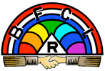 YOUTH PROTECTION:  SCREENING AND SELECTING ADULT LEADERSAccording to the Youth Protection Policy established by the Supreme Assembly, all adults who work with Rainbow youth must be appropriately and adequately screened. This includes advisors, volunteers, and persons in leadership positions, at any level, as well as those who occasionally work with youth by assisting with activities and providing service. Additionally, the Youth Protection Policy identifies the necessary qualifications and process for serving as Youth Helpers, Regular Workers, and Certified Chaperones.  Under no circumstances is a person convicted of a crime against a person, child abuse, or molestation permitted to serve in one of these roles.  Criminal background records checks must be made for all applicants in any states where they have resided during the past seven years.  Conviction of a crime unrelated to an individual’s responsibilities with Rainbow does not necessarily disqualify the applicant.   In Nevada, the screening of Adult Leaders will be administered as follows:Majority members who have not yet reached the age of 21 and are in good standing with Nevada Rainbow may serve as “Adult Helpers.” Adult Helpers may assist their local assembly adults, in an adult capacity, at the discretion of the Mother Advisor and Grand Deputy.  Adult Helpers must always be under the supervision and in the physical presence of a “Certified Adult Worker”, designated to supervise activities.Adult Leaders, in Nevada, must become “Certified Adult Leaders” by meeting the following requirements:Not have been convicted of child abuse or molestationBe at least 21 years of ageBe known to Nevada Rainbow for at least six (6) monthsSign the Acknowledgement and Agreement to the Code of Conduct and submit it to the Supreme Officer (SO)Submit a completed Affirmation of Driver License and Vehicle Insurance form to the MA or SOComplete an Adult Worker Profile and submit it to the SOHave a successful background check, that reviews offender, criminal, and other recordsComplete the Supreme Assembly’s Youth Protection Training Curriculum (Modules 1 through 7) within two years of the initial application to serve as a Certified Adult LeaderComplete additional training specific Nevada Rainbow and their individual role within Nevada Rainbow (for example, those serving as an Advisory Board member should attend annual Advisory Board Training)Those who are new to Nevada Rainbow, not known by a Rainbow leader for at least six months, may also be required to:Provide three personal references, at least two of whom must be from outside of RainbowReceive positive responses from the referencesComplete a face to face interview with the Grand Deputy or designeeOn an annual basis, Certified Adult Leaders must submit an Adult Worker Profile Update to the SO.Consistent with Supreme Assembly policy, certification is good for four years, after which time, recertification may be accomplished by repeating training and undergoing a subsequent background check.   